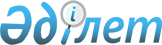 Об изменениях в административно-территориальном устройстве Тайыншинского района Северо-Казахстанской областиСовместное решение Северо-Казахстанского областного Маслихата и Акима области от 28 июня 2001 года N 12/3-47. Зарегистрировано управлением юстиции Северо-Казахстанской области 13.08.2001г. за N 415

      На основании ходатайства сессии маслихата и акима Тайыншинского района и в соответствии со статьей 11  Закона  "Об административно-территориальном устройстве Республики Казахстан" от 8 декабря 1993 года, ХII сессия областного маслихата и аким области РЕШИЛИ:  

      1. Образовать:  

      Краснокаменский сельский округ на базе Летовочного сельского округа, включив в его состав села Краснокаменка, Маданиет, Талап, Волынское.  

      Административным центром определить с. Краснокаменка;  

      Краснополянский сельский округ с включением сел Черниговского и Макашевского сельских округов - Красная Поляна, Черниговка, Глубокое, Доброжановка, Озерное, Степное Краснодольск, Южное, Ростовка. Административным центром округа определить с. Красная Поляна; Мироновский сельский округ, разукрупнив Большеизюмовский и Чермошнянский сельские округа, с включением в его состав сел Виноградовка, Мироновка, Старо-Сухотино, Берлиновка, Надеждинка, Заречное. Административным центром округа определить с. Мироновка;  

      Рощинский сельский округ с отнесением к нему сел Макашевского и Кременчугского сельских округов - Макашевка, Октябрьское, Димитровка, Краматоровка, Сарыбай, Рощинское, Комсомолец. Административным центром округа определить с.Рощинское;  

      Тихоокеанский сельский округ путем выделения его территории из состава Алаботинского и Зеленогайского сельских округов с включением в него сел Тихоокеанское, Шункырколь, Алабота. Административным центром округа определить с. Тихоокеанское.  

      2. Упразднить Кременчугский сельский округ с передачей входящих в него сел Нагорное Чермошнянскому, Кременчуг и Липовка- Келлеровскому сельским округам. 

      3. Обязать акима Тайыншинского района Маковского А.П. в двухмесячный срок произвести необходимые процессуальные действия, связанные с административно-территориальными изменениями в районе, за счет внутренних финансовых ресурсов и в пределах существующего лимита штатной численности работников органов государственного управления. 

      4. Контроль за исполнением решения возложить на руководителя аппарата акима области Акимханова Х.Х..       Председатель                              Заместитель акима  

     ХII сессии облмаслихата                   области 
					© 2012. РГП на ПХВ «Институт законодательства и правовой информации Республики Казахстан» Министерства юстиции Республики Казахстан
				